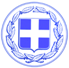                         Κως,  15 Δεκεμβρίου 2015ΔΕΛΤΙΟ ΤΥΠΟΥΑπό το Γραφείο Τύπου του Δήμου Κω, εκδόθηκε η ακόλουθη ανακοίνωση:‘’ Ο Δήμαρχος Κω κ.Γιώργος Κυρίτσης, με εντολή του προς τις αρμόδιες υπηρεσίες του Δήμου, ζητά να δοθούν άμεσα όλα τα έγγραφα που ζήτησε με αίτηση της η κα. Ρούφα.Το ίδιο ισχύει και για οποιοδήποτε ανάλογο αίτημα υποβληθεί από δημοτικό σύμβουλο ή απλό πολίτη.Ο Δήμος της αδιαφάνειας, της αδιαφορίας  και της περιφρόνησης των πολιτών τελείωσε στις 25 Μαΐου του 2014.Τον τελείωσαν οι ίδιοι οι πολίτες.’’